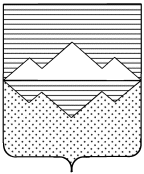 СОВЕТ ДЕПУТАТОВСУЛЕИНСКОГО ГОРОДСКОГО ПОСЕЛЕНИЯСАТКИНСКОГО МУНИЦИПАЛЬНОГО РАЙОНАЧЕЛЯБИНСКОЙ ОБЛАСТИРЕШЕНИЕот 29.05.2019 №12п. СулеяО принятии Положения о порядке проведения конкурса по отбору кандидатур на должность главы Сулеинского городского поселения Саткинского муниципального района Челябинской области в новой редакцииВ соответствии с Федеральным законом от 06.10.2003 № 131-ФЗ  «Об общих принципах организации местного самоуправления в Российской Федерации», Законом Челябинской области от 11.06.2015 г. № 189-ЗО «О некоторых вопросах правового регулирования организации местного самоуправления в Челябинской области», Уставом Сулеинского городского поселения,  СОВЕТ ДЕПУТАТОВ СУЛЕИНСКОГО ГОРОДСКОГО ПОСЕЛЕНИЯ РЕШАЕТ:1. Принять Положение о порядке проведения конкурса по отбору кандидатур на должность главы Сулеинского городского поселения Саткинского муниципального района Челябинской области в новой редакции, согласно приложению к настоящему решению.2. Признать утратившими силу:1)Решение Совета депутатов Сулеинского городского поселения № 12 от 27.03.2017 года (ПРЕДЫДУЩИЕ РЕШЕНИЯ).3. Настоящее решение опубликовать в газете Саткинский рабочий и  разместить на официальном интернет-сайте администрации Сулеинского городского поселения.4. Контроль за исполнением настоящего решения возложить на комиссию по законодательству и местному самоуправлению Совета депутатов Сулеинского городского поселения.Глава  Сулеинского городского поселения                               В. Г. Губайдулина          Председатель Совета депутатов					А.И. Пошвин	Приложение крешению Совета депутатов от _____________________ №____ПОЛОЖЕНИЕо порядке проведения конкурса по отбору кандидатур на должность главы Сулеинского городского поселения Саткинского муниципального района Челябинской областиI. Общие положения1.  Положение о порядке проведения конкурса по отбору кандидатур на должность главы Сулеинского городского поселения Саткинского муниципального района Челябинской области (далее – Положение) разработано в соответствии со статьёй 36 Федерального закона от 6 октября 2003 года № 131-ФЗ «Об общих принципах организации местного самоуправления в Российской Федерации», Законом Челябинской области от 11 июня 2015 года № 189-ЗО «О некоторых вопросах правового регулирования организации местного самоуправления в Челябинской области», Уставом Сулеинского городского поселения и определяет состав, порядок формирования, полномочия конкурсной комиссии, квалификационные требования к кандидатам на должность главы Сулеинского городского поселения Саткинского муниципального района Челябинской области, а также порядок назначения и проведения конкурса по отбору кандидатур на должность главы Сулеинского городского поселения Саткинского муниципального района Челябинской области.2. Применяемые в настоящем Положении понятия используются в следующих значениях:1) конкурс по отбору кандидатур на должность главы муниципального образования (далее – конкурс) – проводимая в порядке и на условиях, установленных настоящим Положением, процедура выявления граждан Российской Федерации из числа зарегистрированных конкурсной комиссией кандидатов, которые по своим профессиональным и личным качествам наиболее подготовлены для замещения должности главы муниципального образования, с целью последующего представления указанных кандидатов представительному органу муниципального образования для проведения голосования по кандидатурам на должность главы муниципального  образования;2) конкурсная комиссия – коллегиальный орган, формируемый в соответствии с законодательством Российской Федерации,  законодательством Челябинской области, Уставом Сулеинского городского поселения и настоящим Положением для проведения конкурса по отбору кандидатур на должность главы муниципального образования;3) председатель конкурсной комиссии – лицо, избранное из числа членов конкурсной комиссии в порядке, предусмотренном пунктом 10 настоящего Положения, и осуществляющее общее руководство деятельностью конкурсной комиссии;4) кандидат на должность главы муниципального образования (далее – кандидат) – лицо, выдвинутое в установленном настоящим Положением порядке в качестве претендента на замещение должности главы муниципального образования;5) зарегистрированный конкурсной комиссией кандидат на должность главы муниципального образования (далее – зарегистрированный кандидат) – лицо, зарегистрированное конкурсной комиссией в качестве кандидата и допущенное к участию в конкурсе по отбору кандидатур на должность главы муниципального образования;6) технический секретарь конкурсной комиссии (далее – технический секретарь) – лицо, назначенное Советом депутатов Сулеинского городского поселения (далее – Совет депутатов) для информационного, организационного и документационного обеспечения деятельности конкурсной комиссии.3. Конкурс обеспечивает равные права кандидатов, зарегистрированных кандидатов на избрание на должность главы муниципального образования. II. Состав, порядок формирования и полномочия конкурсной комиссии4. Конкурсная комиссия образуется в составе 6 (шести) человек.При формировании конкурсной комиссии половина её членов назначается Советом депутатов, а другая половина – Главой Саткинского муниципального района. 5. Кандидатуры членов конкурсной комиссии, назначаемых Советом депутатов, могут вноситься председателем Совета депутатов, депутатами, фракциями политических партий, представленных в Совете депутатов.Члены конкурсной комиссии от Совета депутатов назначаются решением Совета депутатов, принятым простым большинством голосов депутатов от установленной численности Совета депутатов, после гласного обсуждения каждой из представленных кандидатур.6. Члены конкурсной комиссии от Главы Саткинского муниципального района назначаются распоряжением администрации Саткинского муниципального района. 7. Конкурсная комиссия является коллегиальным органом и состоит из председателя и членов конкурсной комиссии.8. Конкурсная комиссия обладает следующими полномочиями:1) организует проведение конкурса;2) рассматривает документы кандидатов, представленные на конкурс;3) принимает решение о регистрации кандидата, об отказе в регистрации кандидата;4) обеспечивает соблюдение равенства прав кандидатов, зарегистрированных кандидатов в соответствии с законодательством;5) в случае необходимости привлекает к работе экспертов-специалистов (с правом совещательного голоса);6) рассматривает обращения и вопросы, возникающие в процессе подготовки и проведения конкурса; 7) принимает решение о признании конкурса состоявшимся в случае, предусмотренном пунктом 35 настоящего Положения;8) принимает решение о признании конкурса несостоявшимся по основаниям, предусмотренным пунктом 36 настоящего Положения.9)  рассматривает споры, связанные с проведением конкурса, принимает по ним решения.9. Конкурсная комиссия правомочна принимать решения только в случае присутствия на заседании не менее одной второй членов конкурсной комиссии (3 человека). Допускается отсутствие по одному представителю  от Совета депутатов и Главы Саткинского муниципального района.III. Председатель и члены конкурсной комиссии10. Председатель конкурсной комиссии избирается из числа членов конкурсной комиссии, назначенных Главой Саткинского муниципального района, на первом заседании конкурсной комиссии в ходе открытого голосования простым большинством голосов от числа членов конкурсной комиссии, присутствующих на заседании.11. Председатель конкурсной комиссии:1) осуществляет общее руководство деятельностью конкурсной комиссии;2) распределяет обязанности между членами конкурсной комиссии, даёт поручения и указания техническому секретарю по вопросам обеспечения деятельности конкурсной комиссии;3) открывает, ведёт и закрывает заседания конкурсной комиссии;4) объявляет заседание конкурсной комиссии правомочным или выносит решение о его переносе из-за отсутствия кворума;5) вносит предложение о проведении заседания конкурсной комиссии в соответствии с абзацем третьим пункта 31 настоящего Положения;6) вправе знакомиться со всеми документами и материалами, касающимися деятельности конкурсной комиссии;7) принимает участие в оценке профессиональных и личных качеств зарегистрированных кандидатов;8) обладает правом голоса по всем вопросам, рассматриваемым конкурсной комиссией, вправе вносить по ним предложения и замечания, высказывать особое мнение, при равенстве голосов членов конкурсной комиссии обладает правом решающего голоса по всем вопросам, выносимым на рассмотрение конкурсной комиссии;9) подписывает протоколы всех решений конкурсной комиссии, иные документы конкурсной комиссии.10) принимает участие в рассмотрении споров, связанных с проведением конкурса.12. В период временного отсутствия председателя конкурсной комиссии (болезнь, командировка, нахождение в отпуске и т.п.) руководство деятельностью конкурсной комиссии осуществляет член конкурсной комиссии, избранный из её состава большинством голосов от общего числа членов конкурсной комиссии по представлению председателя конкурсной комиссии.13. Каждый член конкурсной комиссии обладает правом голоса по всем вопросам, рассматриваемым конкурсной комиссией, вправе вносить по ним предложения и замечания, высказывать особое мнение, знакомиться со всеми документами и материалами, касающимися деятельности конкурсной комиссии, принимать участие в оценке профессиональных и личных качеств зарегистрированных кандидатов, подписывать протоколы всех решений конкурсной комиссии.IV. Обеспечение деятельности конкурсной комиссии14. Ответственным за информационное, организационное и документационное обеспечение деятельности конкурсной комиссии является технический секретарь.Технический секретарь не является членом конкурсной комиссии.15. Технический секретарь:1) организует публикацию объявления о проведении конкурса; 2) принимает от кандидатов заявления о допуске к участию в конкурсе и иные документы, предусмотренные пунктом 25 настоящего Положения;3) организует проверку достоверности сведений и выполнения требований, указанных в абзаце двадцать втором пункта 25 настоящего Положения; 4) взаимодействует с территориальными органами федеральных органов исполнительной власти, органами государственной власти Челябинской области, органами местного самоуправления муниципальных образований Челябинской области, избирательными комиссиями Челябинской области по вопросам, связанным с деятельностью конкурсной комиссии;5) информирует конкурсную комиссию в порядке и случаях, предусмотренных абзацем двадцать четвёртым пункта 25 настоящего Положения;6) извещает кандидатов в случаях, предусмотренных абзацем вторым пункта 26 настоящего Положения; 7) осуществляет подготовку доклада, предусмотренного абзацем третьим пункта 26 настоящего Положения, выступает с указанным докладом на предварительном заседании конкурсной комиссии;                             8) осуществляет подготовку заседаний конкурсной комиссии, включая информирование членов конкурсной комиссии по всем вопросам её деятельности; 9) извещает лиц, принимающих участие в работе конкурсной комиссии,   о времени и месте проведения заседаний не менее чем за три дня до их начала;10) ведёт и подписывает протоколы всех заседаний конкурсной комиссии;11) извещает кандидатов о решениях конкурсной комиссии в порядке, предусмотренном абзацем вторым пункта 28, пунктом 30 и абзацем третьим пункта 31 настоящего Положения;12) сообщает зарегистрированным кандидатам о результатах конкурса в порядке, предусмотренном пунктом 43 настоящего Положения;13) направляет итоговый протокол заседания конкурсной комиссии в порядке, предусмотренном пунктом 44 настоящего Положения;14) готовит проекты ответов на обращения и запросы, поступившие в конкурсную комиссию.16. Материально-техническое обеспечение деятельности конкурсной комиссии осуществляет аппарат администрации Сулеинского городского поселения.V. Порядок объявления конкурса17. Решение об объявлении конкурса, назначении технического секретаря принимается Советом депутатов.18. Решение об объявлении конкурса принимается в случаях:1) истечения срока полномочий главы муниципального образования;2) досрочного прекращения полномочий главы муниципального образования;3) принятия конкурсной комиссией решения о признании конкурса несостоявшимся по основаниям, предусмотренным пунктом 36 настоящего Положения;4) непринятия Советом депутатов решения об избрании главы муниципального образования из числа представленных конкурсной комиссией зарегистрированных кандидатов, в том числе в связи с их самоотводом; 5) если зарегистрированный кандидат, избранный на должность главы муниципального образования, не сложил с себя полномочия, несовместимые со статусом главы муниципального образования, согласно законодательству Российской Федерации.19. Решение об объявлении конкурса, назначении технического секретаря принимается не позднее, чем за 60 дней до окончания срока полномочий главы муниципального образования. В случаях, предусмотренных подпунктами 2–5 пункта 18 настоящего Положения, решение об объявлении конкурса принимается Собранием депутатов в течение 30 дней со дня наступления одного из указанных случаев.20. Решение об объявлении конкурса направляется Главе Саткинского муниципального района не позднее дня, следующего за днем принятия указанного решения, для принятия решения о назначении Главой Саткинского муниципального района половины членов конкурсной комиссии, в соответствии с абзацем вторым пункта 4 настоящего Положения.21. Решение об объявлении конкурса, а также объявление о приёме документов для участия в конкурсе (приложение 1), условия проведения конкурса, сведения о дате, времени, месте его проведения должны быть опубликованы в газете Саткинский рабочий не позднее, чем за 20 дней до дня проведения конкурса.Решение об объявлении конкурса, а также объявление о приёме документов для участия в конкурсе, условия конкурса, сведения о дате, времени, месте его проведения могут быть дополнительно опубликованы в иных средствах массовой информации, а также размещены на официальном сайте администрации Сулеинского городского поселения. В объявлении о приёме документов для участия в конкурсе указываются установленные действующим законодательством требования, которым должен соответствовать кандидат.VI. Требования к кандидатам 22. При проведении конкурса кандидатам, зарегистрированным кандидатам гарантируется равенство прав в соответствии с законодательством Российской Федерации.23. Кандидатом на должность главы муниципального образования может быть зарегистрирован гражданин Российской Федерации, который на день проведения конкурса достиг возраста 21 года и не имеет в соответствии  с Федеральным законом от 12 июня 2002 года № 67-ФЗ «Об основных гарантиях избирательных прав и права на участие в референдуме граждан Российской Федерации» ограничений пассивного избирательного права для избрания выборным должностным лицом местного самоуправления.Не может быть выдвинут кандидатом гражданин Российской Федерации, не обладающий пассивным избирательным правом во время проведения конкурса.24. Для кандидата на должность Главы муниципального образования является предпочтительным наличие высшего профессионального образования и следующих профессиональных знаний и навыков в области законодательства Российской Федерации, Челябинской области и Сулеинского городского поселения:- знание Конституции Российской Федерации;- знание Федерального закона от 06.10.2003 №131-ФЗ «Об общих принципах организации местного самоуправления в Российской Федерации»;- знание Устава Сулеинского городского поселения;- знание основных положений Бюджетного кодекса Российской Федерации, Федерального закона от 25.12.2008 №273-ФЗ «О противодействии коррупции», законов Челябинской области о наделении органов местного самоуправления отдельными государственными полномочиями;- навыки управленческой деятельности.VII. Порядок выдвижения и регистрации кандидатов 25. О выдвижении кандидата уведомляется конкурсная комиссия. Конкурсная комиссия считается уведомленной о выдвижении кандидата, а кандидат считается выдвинутым после поступления в неё заявления в письменной форме выдвинутого лица о допуске к участию в конкурсе.Кандидат представляет техническому секретарю: 1) личное заявление о допуске к участию в конкурсе в письменной форме (приложение 2) с обязательством в случае избрания сложить с себя полномочия, несовместимые со статусом главы муниципального образования.В заявлении указываются фамилия, имя, отчество, дата и место рождения, адрес места жительства, серия, номер и дата выдачи паспорта или документа, заменяющего паспорт гражданина, наименование или код органа, выдавшего паспорт или документ, заменяющий паспорт гражданина, идентификационный номер налогоплательщика (при наличии), гражданство, сведения о профессиональном образовании (при наличии) с указанием организации, осуществляющей образовательную деятельность, года её окончания и реквизитов документа об образовании и о квалификации, основное место работы или службы, занимаемая должность (в случае отсутствия основного места работы или службы – род занятий). Если кандидат является депутатом и осуществляет свои полномочия на непостоянной основе, в заявлении должны быть указаны сведения об этом и наименование соответствующего представительного органа.Если у кандидата имелась или имеется судимость, в заявлении указываются сведения о судимости кандидата, а если судимость снята или погашена, – также сведения о дате снятия или погашения судимости;2) копию паспорта или документа, заменяющего паспорт гражданина, а также заверенные кандидатом копии документов, подтверждающих указанные в заявлении сведения об образовании, основном месте работы или службы, о занимаемой должности (роде занятий), а также о том, что кандидат является депутатом. Если кандидат менял фамилию, или имя, или отчество также представляются копии соответствующих документов.Паспорт или документ, заменяющий паспорт гражданина, предъявляется кандидатом при личном представлении документов техническому секретарю, копия паспорта или документа, заменяющего паспорт гражданина, изготавливается техническим секретарём в присутствии кандидата и заверяется подписью лица, принявшего заявление и прилагаемые к нему документы;3) сведения о размере и об источниках доходов кандидата, а также об имуществе, принадлежащем кандидату на праве собственности (в том числе совместной собственности), о вкладах в банках, ценных бумагах. Указанные сведения представляются по форме согласно приложению 1 к Федеральному закону от 12 июня 2002 года № 67-ФЗ «Об основных гарантиях избирательных прав и права на участие в референдуме граждан Российской Федерации»;4) письменное уведомление о том, что он не имеет счетов (вкладов), не хранит наличные денежные средства и ценности в иностранных банках, расположенных за пределами территории Российской Федерации, не владеет и (или) не пользуется иностранными финансовыми инструментами (приложение 3);5) справку о наличии (отсутствии) судимости и (или) факта уголовного преследования либо о прекращении уголовного преследования;6) копию страхового свидетельства обязательного пенсионного страхования;7) копию свидетельства о постановке физического лица на учёт  в налоговом органе по месту жительства на территории Российской Федерации;8) три фотографии (4x6);9) письменное согласие на обработку персональных данных (приложение 4).При проведении конкурса по отбору кандидатур на должность главы муниципального образования кандидат обязан к моменту представления документов, необходимых для регистрации кандидата, закрыть счета (вклады), прекратить хранение наличных денежных средств и ценностей в иностранных банках, расположенных за пределами территории Российской Федерации,  и (или) осуществить отчуждение иностранных финансовых инструментов.По желанию кандидата могут быть дополнительно представлены иные сведения.Документы, указанные в подпунктах 1–9 настоящего пункта, кандидат обязан представить лично либо они могут быть представлены по просьбе кандидата иными лицами в случаях, если кандидат болен, содержится в местах содержания под стражей подозреваемых и обвиняемых (при этом подлинность подписи кандидата на заявлении в письменной форме должна быть удостоверена нотариально либо администрацией стационарного лечебно-профилактического учреждения, в котором кандидат находится на излечении, администрацией учреждения, в котором содержатся под стражей подозреваемые и обвиняемые), иных случаях, установленных федеральным законом.В случае выдвижения кандидатом лица, являющегося инвалидом и в связи с этим не имеющего возможности самостоятельно написать заявление о допуске к участию в конкурсе, заполнить или заверить иные документы, предусмотренные законом, данное лицо вправе воспользоваться для этого помощью другого лица. При этом полномочия лица, оказывающего помощь в заполнении или заверении документов, указанных в подпунктах 1–9 настоящего пункта, должны быть нотариально удостоверены.Технический секретарь организует проверку достоверности сведений о кандидатах, представляемых в соответствии с подпунктами 1–3 настоящего пункта, а также проверку выполнения требований, предусмотренных абзацем восемнадцатым настоящего пункта в порядке и сроки, установленные законодательством Российской Федерации. Проверка выполнения требований, предусмотренных абзацем восемнадцатым настоящего пункта, осуществляется по основаниям, установленным Федеральным законом от 7 мая 2013 года № 79-ФЗ «О запрете отдельным категориям лиц открывать и иметь счета (вклады), хранить наличные денежные средства и ценности в иностранных банках, расположенных за пределами территории Российской Федерации, владеть и (или) пользоваться иностранными финансовыми инструментами».Технический секретарь информирует конкурсную комиссию  о кандидатах, подавших заявления о допуске к участию в конкурсе, а также о выявленных фактах недостоверности представленных кандидатами сведений.26. Документы для участия в конкурсе, предусмотренные пунктом 25 настоящего Положения, представляются техническому секретарю в течение пятнадцати дней после дня опубликования решения об объявлении конкурса.При выявлении неполноты сведений о кандидатах, отсутствия каких-либо документов, представление которых техническому секретарю для уведомления о выдвижении кандидата и их последующей регистрации конкурсной комиссией предусмотрено законом, или несоблюдения требований закона  к оформлению документов технический секретарь не позднее чем за три дня до дня заседания конкурсной комиссии, на котором должен рассматриваться вопрос о регистрации кандидата извещает об этом кандидата. Не позднее чем за один день до дня заседания конкурсной комиссии, на котором должен рассматриваться вопрос о регистрации кандидата, кандидат вправе вносить уточнения и дополнения в документы, содержащие сведения о нём, и представленные в соответствии с подпунктами 1, 3 пункта 25 настоящего Положения, а также в иные документы, представленные техническому секретарю для уведомления о выдвижении кандидата и их последующей регистрации конкурсной комиссией, в целях приведения указанных документов в соответствие с требованиями закона, в том числе к их оформлению. Кандидат вправе заменить представленный документ только в случае, если он оформлен  с нарушением требований закона. В случае отсутствия копии какого-либо документа, представление которой предусмотрено подпунктами 2, 4-9 пункта 25 настоящего Положения, кандидат вправе представить её не позднее чем за один день до дня заседания конкурсной комиссии, на котором должен рассматриваться вопрос о регистрации кандидата.Технический секретарь на основе представленных результатов проверки сведений о кандидатах, а также иных документов и материалов осуществляет подготовку доклада о выдвинутых кандидатах, о результатах проверки документов и сведений, указанных в пункте 25 настоящего Положения, с целью принятия конкурсной комиссией решения о регистрации кандидата, об отказе в регистрации кандидата на предварительном заседании конкурсной комиссии.27. Решение о регистрации кандидата, об отказе в регистрации кандидата принимает конкурсная комиссия на основании представленных техническим секретарём доклада, иных документов и материалов.28. Кандидат, в отношении которого конкурсная комиссия приняла решение о его регистрации, приобретает статус зарегистрированного кандидата и считается допущенным к участию в конкурсе.О решении конкурсной комиссии о регистрации кандидата, и соответственно, о допуске кандидата к участию в конкурсе технический секретарь извещает зарегистрированного кандидата в письменной форме в течение трёх дней со дня принятия такого решения.29. Основаниями отказа в регистрации кандидата являются:1) отсутствие у кандидата пассивного избирательного права;2) несоблюдение кандидатом требований, установленных абзацем восемнадцатым пункта 25 настоящего Положения;3) отсутствие среди документов, представленных для уведомления  о выдвижении и регистрации кандидата, документов, необходимых в соответствии с законодательством Российской Федерации, настоящим Положением для уведомления о выдвижении и (или) регистрации кандидата;4) наличие на день, предшествующий дню заседания конкурсной комиссии, на котором должен рассматриваться вопрос о регистрации кандидата, среди документов, представленных для уведомления о выдвижении и регистрации кандидата, документов, оформленных с нарушением требований законодательства Российской Федерации;5) отсутствие на день, предшествующий дню заседания конкурсной комиссии, на котором должен рассматриваться вопрос о регистрации кандидата, в документах, представленных для уведомления о выдвижении и регистрации кандидата, каких-либо сведений, предусмотренных подпунктами 1, 3–7 пункта 25 настоящего Положения;6) сокрытие кандидатом сведений о судимости, которые должны быть представлены в соответствии с абзацем шестым пункта 25 настоящего Положения;7) отсутствие у кандидата высшего профессионального образования в соответствии с абзацем первым пункта 24 настоящего Положения.Перечень оснований отказа в регистрации кандидата, установленный настоящим пунктом, является исчерпывающим.В случае отказа в регистрации кандидата кандидат считается не допущенным до участия в конкурсе. 30. О решении конкурсной комиссии об отказе в регистрации кандидата, и соответственно, о недопуске кандидата к участию в конкурсе технический секретарь извещает кандидата в письменной форме в течение трёх дней со дня принятия такого решения.VIII. Предварительное заседание конкурсной комиссии31. На предварительном заседании конкурсной комиссии проводятся организационно-подготовительные мероприятия, в том числе избрание председателя конкурсной комиссии в порядке, установленном пунктом 10 настоящего Положения, рассмотрение документов, представленных кандидатами, а также поступивших от них обращений по вопросам, входящим   в компетенцию конкурсной комиссии, заслушивание доклада технического секретаря о результатах проверки документов и сведений, указанных в пункте 25 настоящего Положения, принятие решения о регистрации кандидата, об отказе в регистрации кандидата.Решения, принятые на предварительном заседании конкурсной комиссии, оформляются протоколом заседания конкурсной комиссии, который подписывается председателем конкурсной комиссии, всеми членами конкурсной комиссии, присутствовавшими на предварительном заседании, и техническим секретарем.По итогам предварительного заседания конкурсной комиссии технический секретарь информирует зарегистрированных кандидатов о дате, месте и времени проведения конкурса. Кандидаты, которым отказано в регистрации извещаются в порядке и сроки, предусмотренные пунктом 30 настоящего Положения.В случае необходимости может проводиться несколько предварительных заседаний конкурсной комиссии. Решение об этом принимает председатель конкурсной комиссии по согласованию с членами конкурсной комиссии. Предварительное заседание конкурсной комиссии, как правило, проводится в месте нахождения Собрания депутатов. По согласованию с членами конкурсной комиссии может быть принято решение о проведении предварительного заседания конкурсной комиссии в ином месте. Предварительное заседание конкурсной комиссии и конкурс проводятся  в различные дни. IX. Порядок проведения конкурса32.  Конкурс проводится в форме конкурса-испытания.На конкурсе конкурсная комиссия оценивает зарегистрированных кандидатов на основании представленных ими документов, а также с учётом результатов конкурсных процедур с использованием не противоречащих федеральным законам и другим нормативным правовым актам Российской Федерации методов оценки профессиональных качеств зарегистрированных кандидатов, включая тестирование и (или) индивидуальное собеседование. Зарегистрированным кандидатам может быть предложено представить программу социально-экономического развития муниципального образования.33. Во время проведения конкурса в обязательном порядке оценивается уровень профессиональных знаний и навыков зарегистрированных кандидатов в области законодательства Российской Федерации и законодательства Челябинской области.	Члены конкурсной комиссии при оценке зарегистрированных кандидатов руководствуются следующим критериями:1) уровень знаний зарегистрированными кандидатами:- Конституции Российской Федерации;- Федерального закона «Об общих принципах организации законодательных (представительных) и исполнительных органов государственной власти субъектов Российской Федерации»;- Федерального закона «Об общих принципах организации местного самоуправления в Российской Федерации»;	- Устава Сулеинского городского поселения;	- основных положений Бюджетного кодекса Российской Федерации, Федерального закона «О противодействии коррупции», законов Челябинской области о наделении органов местного самоуправления отдельными государственными полномочиями;2) правильность, полнота, четкость, логическая последовательность и непротиворечивость ответов зарегистрированных кандидатов на вопросы о практике применения указанных нормативных правовых актов;3) умение зарегистрированных кандидатов самостоятельно обобщать информацию о развитии местного самоуправления в Российской Федерации и Челябинской области, взаимодействии органов государственной власти Челябинской области и органов местного самоуправления муниципальных образований Челябинской области, прогнозировать развитие ситуации в этой сфере;4) навыки управленческой деятельности зарегистрированных кандидатов, в частности, наличие у них опыта управленческой деятельности на руководящих должностях в организациях, государственных органах, органах местного самоуправления, а также деятельности в качестве индивидуального предпринимателя, являющегося работодателем;5) степень логичности, полноты и структурированности информации в представленной зарегистрированным кандидатом программе социально-экономического развития муниципального образования (при наличии), взаимосвязь ее положений с актуальными задачами и деятельностью органов государственной власти Челябинской области и органов местного самоуправления муниципальных образований Челябинской области по улучшению основных экономических показателей, повышению благосостояния и качества жизни жителей муниципального образования; степень владения соответствующей информацией, наглядность и грамотность её изложения.34. Во время проведения конкурса, зарегистрированные кандидаты, выступают по очередности, определенной решением конкурсной комиссии. В ходе выступления одного из кандидатов, другие кандидаты не присутствуют на заседании конкурсной комиссии. По итогам индивидуального собеседования член конкурсной комиссии оценивает каждого зарегистрированного кандидата с учетом критериев, изложенных в подпунктах 1-5 пункта 33.	После завершения индивидуального собеседования с каждым из зарегистрированных кандидатов членами конкурсной комиссии осуществляется коллегиальное обсуждение результатов собеседования, по итогам которого  председатель конкурсной комиссии выносит на голосование вопрос об определении победителей конкурса. По каждому зарегистрированному кандидату проводится отдельное голосование членов конкурсной комиссии. При этом победителями конкурса признаются не менее двух зарегистрированных кандидатов, набравших по итогам голосования наибольшее число голосов членов конкурсной комиссии.X. Решение конкурсной комиссии	35. По результатам конкурса конкурсная комиссия принимает решение о признании конкурса состоявшимся или несостоявшимся.	36. Конкурс признаётся состоявшимся в случае принятия конкурсной комиссией решения о признании не менее двух зарегистрированных кандидатов победителями конкурса и представлении их Совету депутатов для проведения голосования по кандидатурам на должность главы Сулеинского городского поселения.37. Конкурсная комиссия принимает решение о признании конкурса несостоявшимся в случаях:1) отсутствия заявлений кандидатов о допуске к участию в конкурсе либо подачи заявления только от одного кандидата; 2) отзыва всеми кандидатами, зарегистрированными кандидатами заявлений о допуске к участию в конкурсе;3) неявки на конкурс всех зарегистрированных кандидатов или явки только одного зарегистрированного кандидата; 4) отказа в регистрации всем кандидатам по основаниям и в порядке, предусмотренным пунктом 29 настоящего Положения;5) если после отказа в регистрации кандидатам по основаниям и в порядке, предусмотренным пунктом 29 настоящего Положения, остаётся только один зарегистрированный кандидат;6) отсутствия по результатам конкурса среди зарегистрированных кандидатов двух и более лиц, которые по своим профессиональным качествам подготовлены для замещения должности главы муниципального образования.38. Факт неявки зарегистрированного кандидата без уважительной причины на заседание конкурсной комиссии приравнивается к факту отзыва им заявления о допуске к участию в конкурсе.39. Решения о признании причины неявки зарегистрированного кандидата на конкурс уважительной либо неуважительной, о регистрации кандидата, об отказе в регистрации кандидата, а также по процедурным вопросам принимаются конкурсной комиссией простым большинством голосов членов комиссии, присутствующих на заседании, при открытым голосовании.40. Решения, предусмотренные пунктами 36 и 37 настоящего Положения, принимаются конкурсной комиссией простым большинством голосов членов конкурсной комиссии, от установленной численности членов конкурсной комиссии, при открытом голосовании.В случае, предусмотренном абзацем третьим пункта 4 настоящего Положения, конкурсная комиссия принимает решение о признании не менее двух зарегистрированных кандидатов победителями конкурса и представлении их Совету депутатов для проведения голосования по кандидатурам на должность главы Сулеинского городского поселения простым большинством голосов членов конкурсной комиссии, от установленной численности членов конкурсной комиссии, при открытом голосовании.41. При голосовании член конкурсной комиссии голосует «за» или «против». При равенстве голосов членов конкурсной комиссии решающим является голос её председателя.42. Решения конкурсной комиссии по вопросам, изложенным в пункте 39 и абзаце первом пункта 40 настоящего Положения, принимаются в отсутствие кандидатов, зарегистрированных кандидатов.43. Решение конкурсной комиссии оформляется протоколом заседания конкурсной комиссии (приложение № 5),  который подписывается председателем конкурсной комиссии, всеми членами конкурсной комиссии, присутствовавшими на заседании, и техническим секретарем.44. Каждому зарегистрированному кандидату сообщается о результатах конкурса в письменной форме в течение трёх дней со дня принятия решения о результатах конкурса и подписания итогового протокола заседания конкурсной комиссии.45. Итоговый протокол заседания конкурсной комиссии направляется  в Совет депутатов, Главе Саткинского муниципального района, Собрание депутатов Саткинского муниципального района  в течение трёх дней со дня принятия решения   о результатах конкурса.46. Голосование по кандидатурам на должность главы Сулеинского городского поселения из числа представленных Советом депутатов кандидатов, признанных победителями конкурса, проводится Советом депутатов в течение 15 дней со дня получения им итогового протокола заседания конкурсной комиссии. В случае, если ко дню проведения голосования, предусмотренного абзацем первым настоящего пункта, останется только один из представленных Советом депутатов кандидатов, признанных победителями конкурса, Совет депутатов проводит голосование по одному этому кандидату.47. В случаях, предусмотренных подпунктами 3–5 пункта 18 настоящего Положения, Совет депутатов принимает решение об объявлении повторного конкурса в порядке и сроки, установленные настоящим Положением.XI. Заключительные положения48. Расходы, связанные с организацией и проведением конкурса, осуществляются администрацией Сулеинского городского поселения за счёт средств бюджета Сулеинского городского поселения в пределах сметы, утверждённой Советом депутатов.Расходы, связанные с участием в конкурсе (проезд к месту проведения конкурса и обратно, наём жилого помещения, проживание, иные расходы), осуществляются кандидатами, зарегистрированными кандидатами за счёт собственных средств.49. Споры, связанные с проведением конкурса, разрешаются конкурсной комиссией в порядке, установленном настоящим Положением и в судебном порядке.50. Документы кандидатов, зарегистрированных кандидатов могут быть им возвращены по письменному заявлению в течение трёх лет со дня завершения конкурса. До истечения указанного срока документы хранятся в Совете депутатов, после чего подлежат уничтожению в установленномпорядке.Объявление о приеме документов для участия в конкурсе по отбору кандидатур на должность Главы Сулеинского городского поселения Саткинского муниципального района Челябинской области	В соответствии с решением Совета депутатов Сулеинского городского поселения Саткинского муниципального района от 29.05.2019г № 12 «Об объявлении конкурса по отбору кандидатур на должность Главы Сулеинского городского поселения Саткинского муниципального района Челябинской области» объявляется конкурс по отбору кандидатур на должность Главы Сулеинского городского поселения Саткинского муниципального района Челябинской области (далее – конкурс).	Конкурс организует и проводит конкурсная комиссия в порядке и на условиях, установленных решением Совета депутатов Сулеинского городского поселения от 29.05.2019г. № 12 «Об утверждении Положения о порядке проведения конкурса по отбору кандидатур на должность главы Сулеинского городского поселения Саткинского муниципального района Челябинской области в новой редакции» (с изменениями и дополнениями) (далее – Положение), для выявления граждан Российской Федерации из числа зарегистрированных конкурсной комиссией кандидатов, которые по своим профессиональным качествам наиболее подготовлены для замещения должности Главы Сулеинского городского поселения, с целью последующего представления указанных кандидатов Совету депутатов Сулеинского городского поселения для проведения голосования по кандидатурам на должность Главы Сулеинского городского поселения.Кандидатом на должность главы муниципального образования может быть зарегистрирован гражданин Российской Федерации, который на день проведения конкурса достиг возраста 21 года и не имеет в соответствии  с Федеральным законом от 12 июня 2002 года № 67-ФЗ «Об основных гарантиях избирательных прав и права на участие в референдуме граждан Российской Федерации» ограничений пассивного избирательного права для избрания выборным должностным лицом местного самоуправления.Не может быть выдвинут кандидатом гражданин Российской Федерации, не обладающий пассивным избирательным правом во время проведения конкурса.Кандидаты на должность Главы Сулеинского городского поселения должны иметь высшее профессиональное образование и обладать следующими профессиональными знаниями                   и навыками в области законодательства Российской Федерации  и законодательства Челябинской области:-	знание Конституции Российской Федерации;-	знание Федерального закона «Об общих принципах организации законодательных (представительных) и исполнительных органов государственной власти субъектов Российской Федерации, Федерального закона «Об общих принципах организации местного самоуправления                    в Российской Федерации»;-	знание Устава Саткинского муниципального района;-	знание основных положений Бюджетного кодекса Российской Федерации, Федерального закона «О противодействии коррупции», законов Челябинской области о наделении органов местного самоуправления отдельными государственными полномочиями;-	навыки управленческой деятельности. 	О выдвижении кандидата уведомляется конкурсная комиссия.	Конкурсная комиссия считается уведомленной о выдвижении кандидата, а кандидат считается выдвинутым после поступления в нее заявления в письменной форме выдвинутого лица о допуске к участию в конкурсе.	Кандидат представляет техническому секретарю конкурсной комиссии  (далее – технический секретарь):1) личное заявление о допуске к участию в конкурсе в письменной форме (приложение 2) с обязательством в случае избрания сложить с себя полномочия, несовместимые со статусом главы муниципального образования.2) копию паспорта или документа, заменяющего паспорт гражданина, а также заверенные кандидатом копии документов, подтверждающих указанные в заявлении сведения об образовании, основном месте работы или службы, о занимаемой должности (роде занятий), а также о том, что кандидат является депутатом. Если кандидат менял фамилию, или имя, или отчество также представляются копии соответствующих документов.3) сведения о размере и об источниках доходов кандидата, а также об имуществе, принадлежащем кандидату на праве собственности (в том числе совместной собственности), о вкладах в банках, ценных бумагах. Указанные сведения представляются по форме согласно приложению 1 к Федеральному закону от 12 июня 2002 года № 67-ФЗ «Об основных гарантиях избирательных прав и права на участие в референдуме граждан Российской Федерации»;4) письменное уведомление о том, что он не имеет счетов (вкладов), не хранит наличные денежные средства и ценности в иностранных банках, расположенных за пределами территории Российской Федерации, не владеет и (или) не пользуется иностранными финансовыми инструментами (приложение 3);5) справку о наличии (отсутствии) судимости и (или) факта уголовного преследования либо о прекращении уголовного преследования;6) копию страхового свидетельства обязательного пенсионного страхования;7) копию свидетельства о постановке физического лица на учёт  в налоговом органе по месту жительства на территории Российской Федерации;8) три фотографии (4x6);9) письменное согласие на обработку персональных данных (приложение 4).	При проведении конкурса по отбору кандидатур на должность Главы Сулеинского городского поселения кандидат обязан к моменту представления документов, необходимых для регистрации кандидата, закрыть счета (вклады), прекратить хранение наличных денежных средств и ценностей в иностранных банках, расположенных за пределами территории Российской Федерации, и (или) осуществить отчуждении иностранных финансовых инструментов.	По желанию кандидата могут быть дополнительно представлены иные  сведения.	Конкурс проводится в форме испытания. На конкурсе конкурсная комиссия оценивает зарегистрированных кандидатов на основании представленных ими документов, а также с учетом результатов конкурсных процедур с использованием не противоречащих федеральным законам и другим нормативным правовым актам Российской Федерации методов оценки профессиональных качеств зарегистрированных кандидатов.	Зарегистрированные кандидаты могут представить программу социально-экономического развития Сулеинского городского  поселения.	Расходы, связанные с участием в конкурсе (проезд к месту проведения конкурса и обратно, наем жилого помещения, проживание, иные расходы), осуществляются кандидатами, зарегистрированными кандидатами за счет собственных средств.	Заявление о допуске к участию в конкурсе и иные документы кандидатов принимаются техническим секретарем ___________ в период с ________20__г.  по ________20__г. включительно, в рабочие дни с ____ часов до ____ часов, выходные дни с ____ часов до ____ часов по адресу: _________________________________________________________.	Конкурс по отбору кандидатур на должность Главы Сулеинского городского поселения проводится _______________г. в _______ часов в Администрации Сулеинского городского поселения по адресу: ____________________ЗАЯВЛЕНИЕСведения о судимости _________________________________________________________________                                         Если имелась или имеется судимость указываются соответствующие сведения, а если _____________________________________________________________________________________судимость снята или погашена, – также сведения о дате снятия или погашения судимостиЗаявление*Прошу допустить меня к участию в конкурсе по отбору кандидатур на должность Главы ________________. С условиями конкурса ознакомлен (а). Согласен (согласна) с проведением проверки достоверности сведений, предоставленных мною, в том числе о принадлежащих мне доходах, имуществе и обязательствах имущественного характера.С проведением процедуры оформления допуска к работе со сведениями, составляющими государственную и иную, охраняемую законом тайну, согласен (согласна).Обязуюсь в случае моего избрания сложить с себя полномочия, несовместимые со статусом главы муниципального образования.К заявлению прилагаю: (перечислить прилагаемые документы, необходимые для участия в конкурсе).«___»____________20___г.               ____________________________________________                                                                     (подпись)                  (расшифровка подписи)* Заявление оформляется в рукописном виде.УВЕДОМЛЕНИЕ	В соответствии с подпунктом 6 пункта 25 Положения о порядке проведения конкурса по отбору кандидатур на должность Главы Сулеинского городского поселения я, __________________________________________________________________________________________________________________________________________________________________________(фамилия, имя, отчество кандидата)выдвинутый кандидатом на должность Главы Сулеинского городского  поселения, уведомляю о том, что не имею счетов (вкладов), не храню наличные денежные средства и ценности в иностранных банках, расположенных за пределами территории Российской Федерации, не владею и (или) не пользуюсь иностранными финансовыми инструментами.________________________						_____________________                  (подпись)									(Ф.И.О.)Дата__________________Согласие кандидата на должность Главы Сулеинского городского поселения  в конкурсную комиссию по отбору кандидатур на должность Главы Сулеинского городского поселения  и иных субъектов персональных данныхг. ___________                                 					Я, __________________________________________________________________________________(Ф.И.О.)дата рождения _______________________________________________________________________зарегистрированный (ная) по адресу _____________________________________________________паспорт серия ________ номер ______________, выдан от ____________, ______________________                                                 					    (дата)                     (кем выдан)идентификационный номер налогоплательщика (ИНН)_____________________________________в соответствии со статьей 9 Федерального закона от 27.07.2006 №152-ФЗ «О защите персональных данных» даю согласие на обработку своих  персональных данных и иных субъектов персональных данных конкурсной комиссией по отбору кандидатур на должность Главы _____________________ поселения, расположенной по адресу: _______________, тел.____________, совершение действий, предусмотренных пунктом 3 статьи 3 Федерального закона от 27.07.2006 №152-ФЗ «О защите персональных данных» со всеми данными, которые находятся в распоряжении конкурсной комиссии по отбору кандидатур на должность Главы Саткинского муниципального района Челябинской области, с целью проведения надлежащим образом процедуры конкурса по отбору кандидатур на должность Главы Саткинского муниципального района Челябинской области, предусмотренной Федеральным законом от 06.10.2003г. № 131-ФЗ «Об общих принципах организации местного самоуправления в РФ», а также с целью предоставлять сведения в случаях, предусмотренных федеральными законами и иными нормативными правовыми актами следующих моих персональных данных:1. Перечень персональных данных, на обработку которых дается согласие:1) фамилия, имя, отчество (в т.ч. предыдущие);2) паспортные данные или данные документа, удостоверяющего личность;3) дата рождения, место рождение, гражданство;4) сведения о наличии статуса депутата и наименование соответствующего представительного органа местного самоуправления;5) отношение к воинской обязанности и иные сведения военного билета и приписного удостоверения;6) данные документов о профессиональном образовании, профессиональной переподготовке, повышении квалификации, стажировке, данные документов о присвоении ученой степени, ученого звания, списки научных трудов и изобретений и сведения о наградах и званиях;7) наличие (отсутствие) судимости;8) допуск к государственной тайне, оформленный за период работы, службы, учебы (форма, номер и дата);9) сведения о размере и об источниках доходов, а также об имуществе, принадлежащем на праве собственности (в том числе совместной собственности), о вкладах в банках, ценных бумагах;10) сведения о счетах (вкладах), хранении наличных денежных средств и ценностей в иностранных банках, расположенных за пределами территории РФ, владении и (или) пользовании иностранными финансовыми инструментами;11) степень родства, фамилии, имена, отчество, даты рождения близких родственников (отца, матери, братьев, сестер и детей), а также мужа (жены);12) места рождения, места работы и домашние адреса близких родственников (отца, матери, братьев, сестер и детей), а также мужа (жены);13) фамилии, имена, отчества, даты рождения, места рождения, места работы и домашние адреса бывших мужей (жен);14) близкие родственники (отец, мать, братья, сестры и дети), а также муж (жена), в том числе бывшие, постоянно проживающие за границей и (или) оформляющие документы для выезда на постоянное место жительства в другое государство (фамилия, имя, отчество, с какого времени проживают за границей);15) знание иностранных языков;16) пребывание за границей (когда, где и с какой целью);17) семейное положение и данные о составе и членах семьи;18) сведения о социальных льготах, пенсионном обеспечении и страховании;19) данные документов об инвалидности (при наличии);
20) данные медицинского заключения, стаж работы и другие данные трудовой книжки и вкладыша к трудовой книжке;21) должность, квалифицированный уровень, классный чин;22) сведения о заработной плате (доходах), банковских счетах, картах;23) адрес места жительства (по регистрации и фактический), дата  регистрации по указанному месту жительства;24) номер телефона (стационарный домашний, мобильный);
25) данные свидетельства о постановке на учет в налоговом органе физического лица по месту жительства на территории РФ (ИНН);
26) данные страхового свидетельства государственного пенсионного страхования;27) данные страхового медицинского полиса обязательного страхования граждан.2. Перечень действий, на совершение которых дается согласие.	Вышеуказанные персональные данные предоставляю для обработки в целях обеспечения соблюдения в отношении меня законодательства РФ, регулирующего отношения, связанные с избранием выборного должностного лица местного самоуправления, исполнением им своих полномочий и прекращением исполнения им своих полномочий для реализации функций, возложенных на конкурсную комиссию по отбору кандидатур на должность Главы _________________________ поселения законодательством РФ, законодательством Челябинской области и разрешаю производить с моими персональными данными действия (операции), определенные статьей 3 Федерального закона от 27.07.2006 №152-ФЗ «О защите персональных данных», а именно:- сбор, систематизацию, накопление, хранение, уточнение (обновление, изменение), использование, распространение (в том числе передачу), обезличивание, блокирование, уничтожение персональных данных.	Обработка персональных данных может осуществляться как с использованием средств автоматизации, так и без их использования (на бумажных носителях).3. Согласие на передачу персональных данных третьих лиц.	Разрешаю обмен (прием, передачу, обработку) моих персональных данных и третьих лиц конкурсной комиссии по отбору кандидатур на должность Главы ____________________ поселения, в соответствии с заключенными договорами и соглашениями, в целях соблюдения моих законных прав и интересов.4. Сроки обработки и хранения персональных данных.	Обработка персональных данных прекращается по истечении десяти лет после окончания процедуры проведения конкурса по отбору кандидатур на должность Главы ___________________поселения. В дальнейшем бумажные носители персональных данных находятся на архивном хранении (постоянно или 75 лет), а персональные данные на электронных носителях удаляются из информационной системы.	Согласие на обработку данных (полностью или частично) может быть отозвано субъектом персональных данных на основании его письменного заявления.5. Я ознакомлен (а), что:1) согласие на обработку персональных данных действует с даты подписания настоящего согласия в течение срока проведения конкурса по отбору кандидатур на должность Главы ____________________ поселения;2) в случае отзыва согласия на обработку персональных данных  конкурсная комиссия по отбору кандидатур на должность Главы ______________ поселения вправе продолжить обработку персональных данных при наличии оснований, указанных в пунктах 2-11 части 1 статьи 6, части 2 статьи 10 и части 2 статьи 11 Федерального закона от 27.07.2006 №152-ФЗ «О защите персональных данных»;3) персональные данные, предоставляемые в отношении третьих лиц, будут обрабатываться только в целях осуществления и выполнения функций, возложенных законодательством РФ на конкурсную комиссию по отбору кандидатур на должность Главы _________________ поселения.6. Права и обязанности в области защиты персональных данных мне разъяснены.Настоящее согласие действует с __________________ 20__г.____________________		_____________________		____________________             (подпись)				(расшифровка)				(дата)Протокол №____заседания конкурсной комиссии при проведении конкурса по отбору кандидатур на должность главы Сулеинского городского поселения«___»____________20___г                                                   			г. _______ Заседание конкурсной комиссии вёл председательствующий.ПОВЕСТКА: 1. Проведение конкурса по отбору кандидатур на должность главы Сулеинского городского  поселения.По результатам проверки документов и сведений, указанных в пункте 25 Положения о порядке проведения конкурса по отбору кандидатур на должность Главы ________________ поселения, для  участия в конкурсе допущены:1) __________________________________________________________________________________;                       (фамилия, имя, отчество, должность и место работы зарегистрированного кандидата)2) __________________________________________________________________________________;                       (фамилия, имя, отчество, должность и место работы зарегистрированного кандидата)1. СЛУШАЛИ: анализ документов, краткая характеристика зарегистрированных кандидатов (фамилия, инициалы), анализ итогов индивидуального собеседования или дискуссии, проведенных на заседании конкурсной комиссии с каждым из зарегистрированных кандидатов, какие вопросы задавались, какая оценка дана ответам зарегистрированных кандидатов на заданные вопросы, анализ результатов тестирования (в случае проведения), иных оценочных мероприятий (в случае проведения). ВЫСТУПИЛИ:1.___________________: мнения членов конкурсной комиссии.       (фамилия, инициалы)На основании изложенного, руководствуясь Положением о порядке проведения конкурса по отбору кандидатур на должность главы Сулеинского городского поселения,РЕШИЛИ:1) признать победителями конкурса и представить Собранию депутатов следующих зарегистрированных конкурсной комиссией кандидатов для проведения голосования по кандидатурам на должность главы Сулеинского городского  поселения:1. ___________________________________________________________________________________        	                                           (фамилия, имя, отчество, должность, место работы)2. ___________________________________________________________________________________                                                         (фамилия, имя, отчество, должность, место работы)2) признать конкурс по отбору кандидатур на должность Главы Сулеинского городского поселения состоявшимся (или несостоявшимся в связи с – указывается одно из оснований согласно подпункту ______ пункта 36 Положения о порядке проведения конкурса по отбору кандидатур на должность Главы Сулеинского городского поселения).  ____________________________________________________________________3) направить настоящий протокол в Совет депутатов Сулеинского городского поселения, Главе Саткинского муниципального района, Собрание депутатов Саткинского муниципального района в течение трёх дней со дня его подписания.ГОЛОСОВАЛИ:  «За» ______________чел.	                   «Против»__________чел.Председатель комиссии: __________________       ____________________________	                                               (подпись)                                  (расшифровка подписи)Члены комиссии:	       __________________        ____________________________				    (подписи)                                   (расшифровка подписи)Технический секретарь: __________________          ____________________________	                                      (подпись)                                     (расшифровка подписи)Приложение 1 к Положению о порядке проведения конкурса по отбору кандидатур на должность главы Сулеинского городского поселения Саткинского муниципального района»Приложение 2 к Положению о порядке проведения конкурса по отбору кандидатур на должность главы Сулеинского городского поселения Саткинского муниципального района»В конкурсную комиссию по отбору кандидатур на должность главы  Сулеинского городского поселения от____________________________________________________________________________	(фамилия, имя, отчество)Гражданство _________________________________________________________________________  Дата и место рождения ____________________________________________________________________________________________________________________________________________________Адрес места жительства _______________________________________________________________	                          (указать почтовый индекс)Паспорт или иной документ, удостоверяющий личность _________________________________________________________________________________________________________________________серия, номер и дата выдачи паспорта или иного документа, заменяющего паспорт гражданина, наименование или код_____________________________________________________________________________________органа, выдавшего паспорт или документ, заменяющий паспорт гражданинаИдентификационный номер налогоплательщика (при наличии) ______________________________Сведения о профессиональном образовании (при наличии) _____________________________________________________________________________________(с указанием организации, осуществляющей образовательную деятельность, года её окончания и реквизитов документа об образовании и о квалификации)Основное место работы или службы, занимаемая должность ________________________________                                               ____________________________________________________________________________________(в случае отсутствия основного места работы или службы – род занятий)Сведения о наличии статуса депутата ____________________________________________________                                                                                             (заполняется в случае осуществления полномочий депутата_____________________________________________________________________________________непостоянной основе с указанием наименования соответствующего представительного органа)Приложение 3 к Положению о порядке проведения конкурса по отбору кандидатур на должность Главы Сулеинского городского поселения Саткинского муниципального района»В конкурсную комиссию по отбору кандидатур на должность Главы Сулеинского городского поселения От кандидата на должность Главы Сулеинского городского поселения __________________________________________________________________________________(фамилия, имя, отчество)Приложение 4 к Положению о порядке проведения конкурса по отбору кандидатур на должность Главы Сулеинского городского поселения Саткинского муниципального района»Приложение 5 к Положению о порядке проведения конкурса по отбору кандидатур на должность Главы Сулеинского городского поселения Саткинского муниципального района»Присутствовали:Присутствовали:Председатель конкурсной комиссии (председательствующий на заседании):1._________________________________                     (Ф.И.О.)_______________________________(должность, род занятий)Члены конкурсной комиссии:2. _________________________________                     (Ф.И.О.)_______________________________(должность, род занятий)3. _________________________________                     (Ф.И.О.)_______________________________(должность, род занятий)4. _________________________________                     (Ф.И.О.)_______________________________(должность, род занятий)5. _________________________________                     (Ф.И.О.)_______________________________(должность, род занятий)6. _________________________________                     (Ф.И.О.)_______________________________(должность, род занятий)Технический секретарь: _________________________________                     (Ф.И.О.)_______________________________(должность, род занятий)